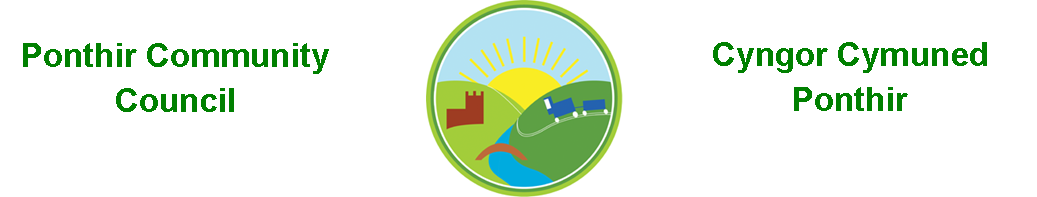 8th April 2024                    Dear Councillor,You are summoned to attend the monthly meeting to be held on Monday 15th April 2024 @ 7pm at Ponthir Village Hall. Should anyone wish to access the meeting remotely, please contact the Clerk, at least three working days prior to the meeting.                     Press and public welcome.Mrs. Clare Danaher Clerk PCCAgendaPresentApologies for absence (To be agreed by Councilor’s present)Declarations of InterestTo consider matters raised by the members of the public. Jan Whitham Community Engagement Officer TCBCTo approve the minutes of the meeting held on 11th March 2024 Matters arisingEmail protocolDefib LlanfrechfaCandwr Lane treesWaste management costs - PVH Planters                                                                                                           To consider and discuss items.Declarations of InterestNewsletterChristmas tree lightsOVW Award CeremonyUsing Websites, IT, and social media New Councillor photos TrainingS Bailey MemorialEmail Minutes and Agenda                                                                                                                                              Page 1 of 21st March Clerk Phone    19.004th March Print Shop       12.006th March Microsoft         12.366th March Adobe             19.9711th March Gift                  7.9911th March HCI Data       16.8015th March OVW             60.0026th March TCBC          880.00                                               11th March Credit received Village Hall marquee repair     40.00To note invoices paid and credits received – to 26th March 2024 10. Planning                             None                11. To note correspondence received TCBC x 37		Others x 44	           One Voice Wales x 20Health Board x 912. Committee Reports                             Ponthir Church in Wales Primary School.                             Torfaen County Association of Local Councils.                                          Gwent Valleys Partnership.                             Ponthir Village Hall.                             PSCC.                             Mick Morris Memorial Sporting TrustThis document is available on our website www.ponthircommunitycouncil.gov.ukA copy of this document could be made available in Welsh. Please contact us on the telephone number or e-mail below. Mae dogfen yma yn ar gael mewn gwefan ni www.ponthircommunitycouncil.gov.uk Mae copi or ddogfen hon ar gael yn Gymraeg.Cysylltwch a ni ar y rhif ffôn neu drwy e-bost isod.Telephone/ Ffôn: 07454 988250  E-Mail/ E-bost: clerk@ponthircommunitycouncil.gov.uk	                                                                                                                                              Page 2 of 2Finance and Accounts Balance of Direct Plus Account as of 26th March 2024       £ 7,680.73